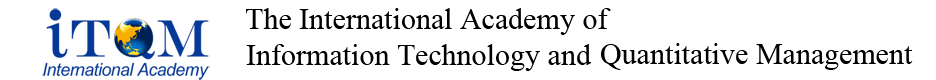 NOMINATION FORM FOR Siwei Cheng Award in Quantitative ManagementNominations close on March 15, 2014Information must be provided on the form below. Please email the completed form to the IAITQM Awards Committee Co-chairs and ITQM 2013 Co-chair at: James Tien, Member of National Academy of Engineering, USA jmtien@miami.eduHeeseok Lee, Korea Advanced Institute of Science and Technology, Korea, hsl@business.kaist.ac.krYong Shi, Chinese Academy of Sciences, China/University of Nebraska at Omaha, USA yshi@ucas.ac.cn2. SUMMARY OF ACCOMPLISHMENTS: (2000 words or less)1. NAME OF CANDIDATEFirst Name:Middle Initial:Last Name: Present Occupation (Position, Organization)Business Address Line #1: Business Address Line #2: City: State/Province: Business Zip/Postal Code: Country: Telephone:Fax number: E-mail address: 3. NOMINATORFirst Name:Middle Initial:Last Name: Present Occupation (Position, Organization)Business Address Line #1: Business Address Line #2: City: State/Province: Business Zip/Postal Code: Country: Telephone:Fax number: E-mail address: 